إل‍حاقاً بال‍معلومات الواردة في الوثيقة 3، يشرفني أن أحيل إلى ال‍مؤت‍مر، في ملحق هذه الوثيقة، ترشيح:السيدة أنيسة قلال (ال‍جمهورية ال‍جزائرية الدي‍مقراطية الشعبية)ل‍منصب عضو في ل‍جنة لوائح الراديو.الدكتور ح‍مدون إ. توريه
الأمين العامال‍ملحقات: 1ال‍ملحـقال‍جمهورية ال‍جزائرية الدي‍مقراطية الشعبيةوزارة البريد وتكنولوجيات الإعلام والاتصالالأمين العامالمرجع: 434/SG/2014الجزائر، في 1 أبريل 2014سعادة السفير، ممثل البعثة الدائمة في جنيف، سويسراالغرض:	ترشيح السيدة قلال لمنصب عضو في لجنة لوائح الراديو التابعة للاتحاد الدولي للاتصالات.المرفقات:	السيرة الذاتية – صورة شمسيةت‍حية طيبة وبعد،بالإشارة إلى رسالتكم المؤرخة 31 مارس 2014 والمتعلقة بترشيح السيدة أنيسة قلال التي طُرح اسمها لتولي منصب عضو في لجنة لوائح الراديو لمنطقة إفريقيا، يشرفني أن أحيل إليكم طيه سيرتها الذاتية وصورتها الشمسية الإلكترونية.وتفضلوا بقبول فائق التقدير والاحترام.(التوقيع)الأمين العام
السيد م. بعيط
الأمين العام لوزارة البريد وتكنولوجيات الإعلام والاتصال
السيد م. بعيط
]ختم ورد فيه "وزارة البريد وتكنولوجيات الإعلام والاتصال – الأمانة العامة[4، نهج كريم بلقاسم – 16027 الجزائر
الهاتف:	021 73 39 47
الفاكس:	021 71 28 87ال‍جمهورية ال‍جزائرية الدي‍مقراطية الشعبيةوزارة البريد وتكنولوجيات الإعلام والاتصالالأمين العامالمرجع: 335/SG/2014الجزائر، في 11 مارس 2014سعادة الأمين العام للات‍حاد الدولي للاتصالاتالغرض:	ترشيح السيدة أنيسة قلال لمنصب عضو في لجنة لوائح الراديو لمنطقة إفريقيا (الات‍حاد الدولي للاتصالات)الإحالة:	رسالتكم المعممة CL-165 المؤرخة 21 أكتوبر 2013المرفق:	السيرة الذاتيةسعادة الأمين العام،ت‍حية طيبة وبعدبالإشارة إلى رسالتكم المعممة CL-165 المؤرخة 21 أكتوبر 2013 ووفقاً للرقم 170 من القواعد العامة التي تنظم سير مؤتمرات الاتحاد وجمعياته واجتماعاته، يشرفني أن أعلمكم بأن الجمهورية الجزائرية الديمقراطية الشعبية ترشح السيدة أنيسة قلال لمنصب عضو في لجنة لوائح الراديو لمنطقة إفريقيا.وقد عملت السيدة أنيسة قلال لمدة 14 عاماً في مجال الاتصالات؛ وشغلت وظائف عدة وقامت بتنفيذ عدد من الأنشطة المتصلة بإدارة طيف الترددات (تخصيص الترددات وتخطيطها وتنسيقها ومراقبتها). وأدت دوراً هاماً في أتمتة أنشطة إدارة الطيف وتحديث نظام المراقبة في الوكالة الوطنية للترددات.ويشكل اهتمامها البالغ منذ عام 2003 بلوائح الطيف الدولية أساس توجهها نحو القضايا المتعلقة بتنسيق الترددات.وهي منذ عام 2012 تتولى بشكل خاص الأنشطة المرتبطة بتخطيط الترددات وتنسيقها، ومكلفة بالتحضير لمشاركة الجزائر في المؤتمرات العالمية للاتصالات الراديوية.والسيدة قلال هي أحد الأعضاء الذين ساهموا بجد في إعداد الجدول الوطني لتخصيص الترددات في الجزائر وهي التي تتولى تحديثه.وعلاوةً على ذلك، فهي تشارك بشكل خاص مشاركة نشطة في أعمال قطاع الاتصالات الراديوية. وقد أهّلتها خبرتها على المستوى الدولي لتُعيَّن في منصب نائبة رئيس اللجنة 6 أثناء المؤتمر العالمي للاتصالات الراديوية لعام 2012.والإدارة الجزائرية ترى أنها تمتلك القدرات والمؤهلات المطلوبة لخبير في الاتحاد بما يسمح لها بالترشح لمنصب عضو في لجنة لوائح الراديو.وتفضلوا بقبول فائق التقدير والاحترام.(التوقيع)الأمين العام لوزارة البريد وتكنولوجيات الإعلام والاتصال
السيد محمد بعيط
]ختم ورد فيه "وزارة البريد وتكنولوجيات الإعلام والاتصال – الأمانة العامة[4، نهج كريم بلقاسم – 16027 الجزائر
الهاتف:	021 73 39 47
الفاكس:	021 71 28 87السيرة الذاتية للسيدة أنيسة قلالمرشّحة ل‍منصب عضو في ل‍جنة لوائح الراديو ل‍منطقة إفريقيا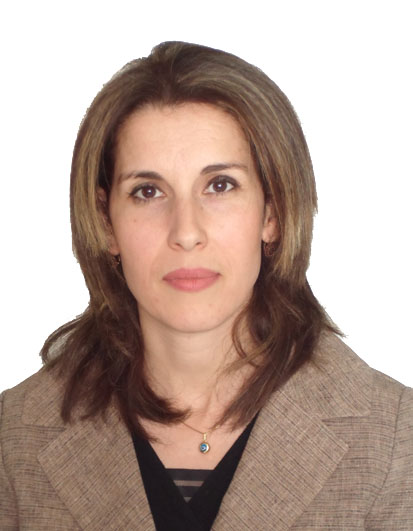 الشهادات وبرامج التدريبشهادة في هندسة الاتصالات منذ عام 19962010:بكالوريا في الهندسة الكهربائية؛ معادلة من وزارة الهجرة والمجتمعات الثقافية في كيبك – كندا)1991-1996:شهادة مهندس دولة في الإلكترونيات (تخصّص: اتصالات) من جامعة سعد دحلب في بليدة، الجزائر – تقدير: جيد جداً1988-1991:بكالوريا في الرياضيات2009:دورة تدريبية على النظام المؤتمت لإدارة الترددات SMS4DC (نظام إدارة الطيف لفائدة البلدان النامية) المعتمد في الاتحاد الدولي للاتصالات، في عمّان - الأردن؛2008:دورة بعنوان "وسائط الإعلام والمحتويات" عقدتها جامعة المعلومات والاتصالات، في دايجون، كوريا الجنوبية؛2004:دورة تدريبية في الجزائر العاصمة على النظام المؤتمت لإدارة طيف الترددات ELLIPSE SPECTRUM الإصدارة 6.2 (شركة LS Telcom)؛2000:دورة تدريبية على العروة الراديوية المحلية (ETS450 Engineer) عُقدت في مركز التدريب التابع لشركة التكنولوجيا هواوي (HUAWEI) في شن‍زن، الصين؛دورة تدريبية على برمجيات الاتحاد الدولي للاتصالات في مجال إدارة طيف الترددات الراديوية؛دورة تدريبية على النظام المؤتمت لإدارة طيف الترددات ELLIPSE SPECTRUM (شركة CRIL TELECOM SOFTWARE) في الجزائر العاصمة.الخبرة المهنيةمنذ عام 2012:تتولى مهام إدارة تخطيط الطيف والشؤون الدولية في الوكالة الوطنية للترددات في الجزائر؛منذ عام 2007:مكلفة بالشؤون الدولية للوكالة الوطنية للترددات في الجزائر؛2007:باحثة ومحللة في مجال التسويق في شركة مارافيديس (Maravedis) (شركة للبحوث والدراسات في مجال الأسواق اللاسلكية)، مونتريال؛2006-2007:مكلفة بالإدارة الوطنية لطيف الترددات والتكنولوجيات الجديدة داخل هيئة تنظيم البريد والاتصالات (ARPT) في الجزائر؛2004-2006:مكلفة بالشؤون الدولية للوكالة الوطنية للترددات، الجزائر؛1998-2004:مكلفة بتخطيط طيف الترددات وإدارته على مستوى إدارة تنظيم وتسويق الاتصالات – وزارة البريد وتكنولوجيات الإعلام والاتصال في الجزائر.الخبرة المهنية في مجال الاتصالات الراديوية2014:عضو في اللجنة المكلفة بمراجعة الأحكام المتعلقة بالرسوم الناجمة عن تخصيص الترددات الراديوية في الجزائر؛2014:عضو في اللجنة الوطنية المكلفة بالتحضير للمؤتمر العالمي للاتصالات الراديوية لعام 2015؛2013:عضو في الفريق الوطني المسؤول عن مشروع الساتل الجزائري ALCOMSAT-1؛2012:مكلفة بحيازة وتشغيل نظام الإدارة المؤتمتة للطيف SMS4DC (نظام إدارة الطيف لفائدة البلدان النامية) في الجزائر؛2012:عضو في اللجنة الوطنية المكلفة بالتحضير للمؤتمر العالمي للاتصالات الراديوية لعام 2012؛2012:عضو في اللجنة المسؤولة عن المراقبة الداخلية للأسواق، مسؤولة عن مراقبة مشاريع المواصفات ومشاريع العقود التي تقرر تمويلها من الأموال المخصصة للجنة الوطنية للترددات؛2012:عضو في اللجنة المكلفة بتقييم العروض؛2011:عضو في الفريق المكلف بإعداد المواصفات المتعلقة باقتناء المعدات المخصصة لرصد طيف الترددات؛2011:عضو في الفريق المسؤول عن قاعدة البيانات المتعلقة بتقييم القمة العالمية لمجتمع المعلومات؛2011:مكلفة بإعداد وتنسيق الاجتماع الثاني لمجموعة الاتحاد الإفريقي للاتصالات (ATU) في الجزائر؛منذ عام 2011:مسؤولة عن تدريب المهندسين على تخطيط وتنسيق طيف الترددات؛2006:عضو في اللجنة الوطنية المكلفة بإعداد المؤتمر الإقليمي للاتصالات الراديوية لعام 2006؛2005:عضو في الفريق المكلف بتنسيق ورشة العمل الإقليمية المتعلقة بإدارة طيف الترددات، التي نظمها الاتحاد الدولي للاتصالات بالتنسيق مع معهد المواصلات السلكية واللاسلكية "عبد الحفيظ بوصوف" في الجزائر؛2005:عضو في فريق الوكالة الوطنية للترددات المكلف باقتناء المعدات التقنية لنظام الإدارة المؤتمتة للطيف ELLIPSE (شركة LS Telcom)؛منذ عام 2003:مسؤولة عن تنسيق الترددات على الحدود مع البلدان المجاورة؛عضو في الفريق المسؤول عن التنسيق مع الجهة الإسبانية منذ عام 2011؛2002:عضو في اللجنة الوطنية المكلفة بالتحضير للمؤتمر العالمي للاتصالات الراديوية لعام 2003؛2002:عضو في لجنة دراسة معنية بشبكة النظام الشامل للاتصالات المتنقلة – خطوط السكك الحديدية (GSM-Rail)؛2002:عضو في الفريق التابع لوزارة البريد وتكنولوجيات الإعلام والاتصال، مسؤولة عن تقصي ورصد الحالات التي تُنتهك فيها التشريعات المتعلقة بالبريد والاتصالات؛2001:عضو في اللجنة الوطنية المكلفة بالتحضير للمؤتمر العالمي لتنمية الاتصالات لعام 2002؛الأنشطة الدولية2013 و2005 و2003 و2002:مندوبة الجزائر في اجتماعات الفريق العربي لإدارة الطيف (ASMG)؛2011-2012 و2003:مندوبة الوكالة الوطنية للترددات في المؤتمرات العالمية للاتصالات الراديوية؛نائبة رئيس اللجنة 6 (في المؤتمر العالمي للاتصالات الراديوية لعام 2012)؛2011:عضو في الوفد الجزائري لدى مجلس الاتحاد الدولي للاتصالات؛2011:مندوبة الجزائر في اجتماعات لجنة الدراسات 5 لقطاع الاتصالات الراديوية ولدى لجنة الدراسات 15 لقطاع تقييس الاتصالات؛2011:مندوبة الجزائر في الاجتماع الإعلامي الثالث للاتحاد الدولي للاتصالات بشأن التحضير للمؤتمر العالمي للاتصالات الراديوية لعام 2012 وفي الاجتماع الثالث للفريق الإفريقي المعني بالتحضير لهذا المؤتمر؛2011:المشاركة في اجتماع لتنسيق الترددات بين الإدارة الجزائرية والإدارة الإسبانية؛2009:المشاركة في الحلقة الدراسية المتعلقة بتخطيط الترددات والتبليغ عنها من أجل خدمات الأرض، التي نظمتها المنظمة العربية لتكنولوجيا المعلومات والاتصالات (AICTO) - جامعة الدول العربية؛2008:المشاركة في الحلقة الدراسية لمكتب الاتصالات الراديوية التي تُعقد كل سنتين؛2006 و2004:مندوبة الجزائر في الدورتين الأولى والثانية للمؤتمر الإقليمي للاتصالات الراديوية؛2005:المشاركة في ورشة العمل الإقليمية بشأن إدارة طيف الترددات، التي نظمها الاتحاد الدولي للاتصالات بالتنسيق مع معهد المواصلات السلكية واللاسلكية "عبد الحفيظ بوصوف" في وهران - الجزائر؛2005 و2004:مندوبة الجزائر في اجتماع مؤتمر إدارات البريد والاتصالات للبلدان الناطقة بالفرنسية (CAPTEF) بشأن تنظيم إدارة طيف الترددات؛2002:مندوبة الجزائر لدى المؤتمر التحضيري العالمي للاتصالات الراديوية؛2002:مندوبة الجزائر لدى المؤتمر العالمي لتنمية الاتصالات؛خلاصةعملت السيدة أنيسة قلال لمدة 14 عاماً في مجال الاتصالات؛ وشغلت وظائف عدة وقامت بتنفيذ عدد من الأنشطة المتصلة بإدارة طيف الترددات (تخصيص الترددات وتخطيطها وتنسيقها ومراقبتها). وأدت دوراً هاماً في أتمتة أنشطة إدارة الطيف وتحديث نظام الرصد في الوكالة الوطنية للترددات.ويشكل اهتمامها البالغ منذ عام 2003 باللوائح الدولية للترددات أساس توجهها نحو القضايا المتعلقة بتنسيق الترددات.وهي منذ عام 2012، تتولى بشكل خاص الأنشطة المرتبطة بتخطيط الترددات وتنسيقها، ومكلفة بالتحضير لمشاركة الجزائر في المؤتمرات العالمية للاتصالات الراديوية.والسيدة قلال هي أحد الأعضاء الذين ساهموا بجد في إعداد الجدول الوطني لتخصيص الترددات في الجزائر وهي التي تتولى تحديثه.وعلاوة على ذلك، فهي تشارك بشكل خاص مشاركة نشطة في أعمال قطاع الاتصالات الراديوية. وقد أهّلتها خبرتها على المستوى الدولي لتُعيَّن في منصب نائبة رئيس اللجنة 6 أثناء المؤتمر العالمي للاتصالات الراديوية لعام 2012.والإدارة الجزائرية ترى أنها تمتلك القدرات والمؤهلات المطلوبة لخبير في الاتحاد بما يسمح لها بالترشح لمنصب عضو في لجنة لوائح الراديو.___________مؤت‍مر ال‍مندوبين ال‍مفوضين (PP-14)
بوسان، 20 أكتوبر - 7 نوفمبر 2014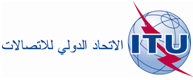 ال‍جلسة العامةالوثيقة 38-A21 مارس 2014الأصل: بالفرنسيةمذكرة من الأمين العاممذكرة من الأمين العامترشيح ل‍منصب عضو في ل‍جنة لوائح الراديوترشيح ل‍منصب عضو في ل‍جنة لوائح الراديوالاسم واسم العائلة:أنيسة قلالتاريخ الميلاد:25 يوليو 1974مكان الولادة: الجزائر العاصمة، الجزائرالحالة الاجتماعية:متزوجة ولديها ابنةالجنسية:جزائريةاللغات:العربية والفرنسية والإنكليزية	
(إقامة لمدة ستة أشهر في إنكلترا وسنتين في مونتريال)